Terminankündigung | 07.01.2023Pflanz dich zu uns! Infotage 2023 Technikerschule KaufbeurenKaufbeuren, 07.01.2023 – Die Technikerschule für Ernährungs- und Versorgungsmanagement Kaufbeuren, lädt zu den Informationstagen im Januar 2023 ein. Erleben Sie an drei Terminen die Technikerschule Kaufbeuren, Lehrkräfte und Studierende hautnah.Infoveranstaltung | Vorstellung der Schule, Berichte von Ehemaligen & MitmachaktionenBei einer Verlosung gibt es selbstgemachte Preise zu ergattern. Mitmachen lohnt sich! Bei den Online-Terminen kann mit einem 360°-Rundgang die Schulräume und die Schule virtuell durchlaufen werden - fast wie in der Realität. Eine weitere Besonderheit erwartet Sie bei den Berichten von ehemaligen Schülerinnen und Schülern der Technikerschule. Vor Ort können alle Räume besichtigt werden. Lehrkräfte und Studierende geben einen Einblick in die Inhalte und Fächer. Egal ob online oder live – kommen Sie gerne persönlich mit uns ins Gespräch.Donnerstag, 26.01.202319:00 – 20:30 UhrVeranstaltungsort: onlineTeilnahme: kostenfreiAnmeldeschluss: 25.01.2023Freitag, 27.01.202310:00 – 15:00 UhrVeranstaltungsort: Am Grünen Zentrum 3 87600 KaufbeurenTeilnahme: kostenfreiAnmeldeschluss: 25.01.2023Samstag, 28.01.202311:00 – 12:30 UhrVeranstaltungsort: onlineTeilnahme: kostenfreiAnmeldeschluss: 25.01.2023Die Staatliche Technikerschule für Agrarwirtschaft Kaufbeuren Fachrichtung Ernährungs- und Versorgungsmanagement ist eine Schule betreut durch das Bayerische Staatsministerium für Ernährung, Landwirtschaft und Forsten. Der Sachaufwandsträger ist der Landkreis Ostallgäu.Nähere Informationen zur Veranstaltung und die Anmeldung finden Sie unter: www.technikerschule-kaufbeuren.bayern.de . Der QR-Code führt ebenfalls zur Anmeldung.Nach Anmeldung für die Online-Termine wird der Teilnahmelink via Mail einen Tag vor der Veranstaltung verschickt. Die Technikerschule Kaufbeuren kann am Freitag, 27. Januar 2023 vor Ort zwischen 10 und 15 Uhr besichtigt werden. Schulklassen können sich geschlossen über eine Ansprechperson anmelden.Weitere Informationen erhalten Sie telefonisch unter 08341 9002-0 oder per E-Mail an poststelle@aelf-kf.bayern.de. Hinweis für die Redaktion:Fotomaterial zum Artikel ist der Mail angefügt. Abdruck honorarfrei. Bild 1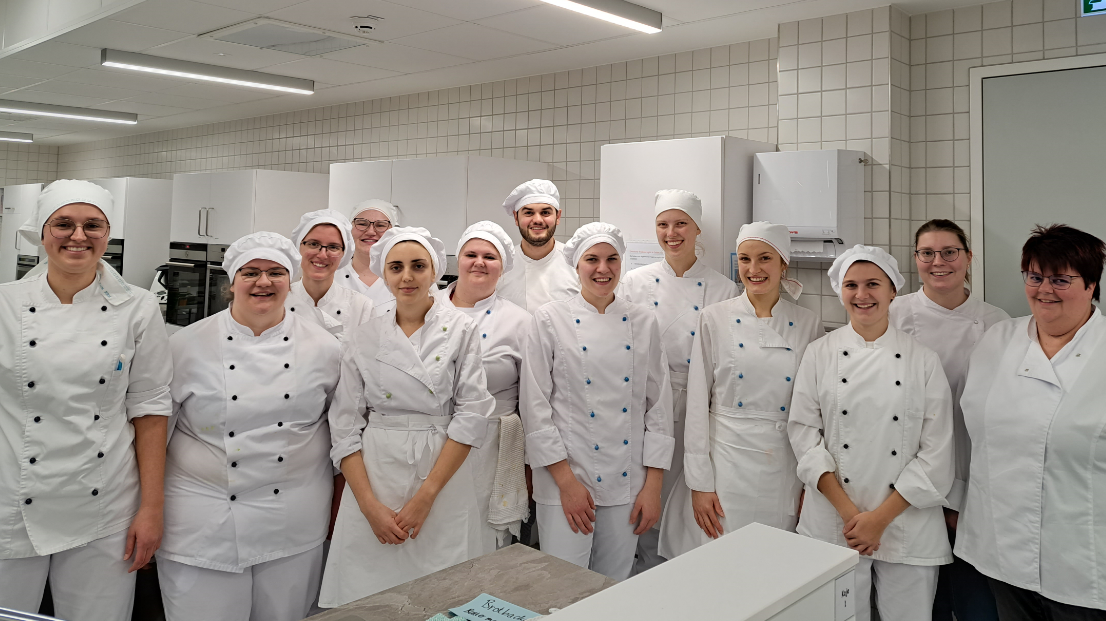 Bildunterschrift: Schüler und Schülerinnen strahlen nach Kochevent in der Schule um die Wette. Bild 2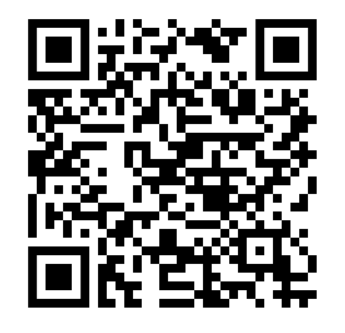 Bildunterschrift: QR-Code zur Anmeldung Infotage Technikerschule KaufbeurenBild 3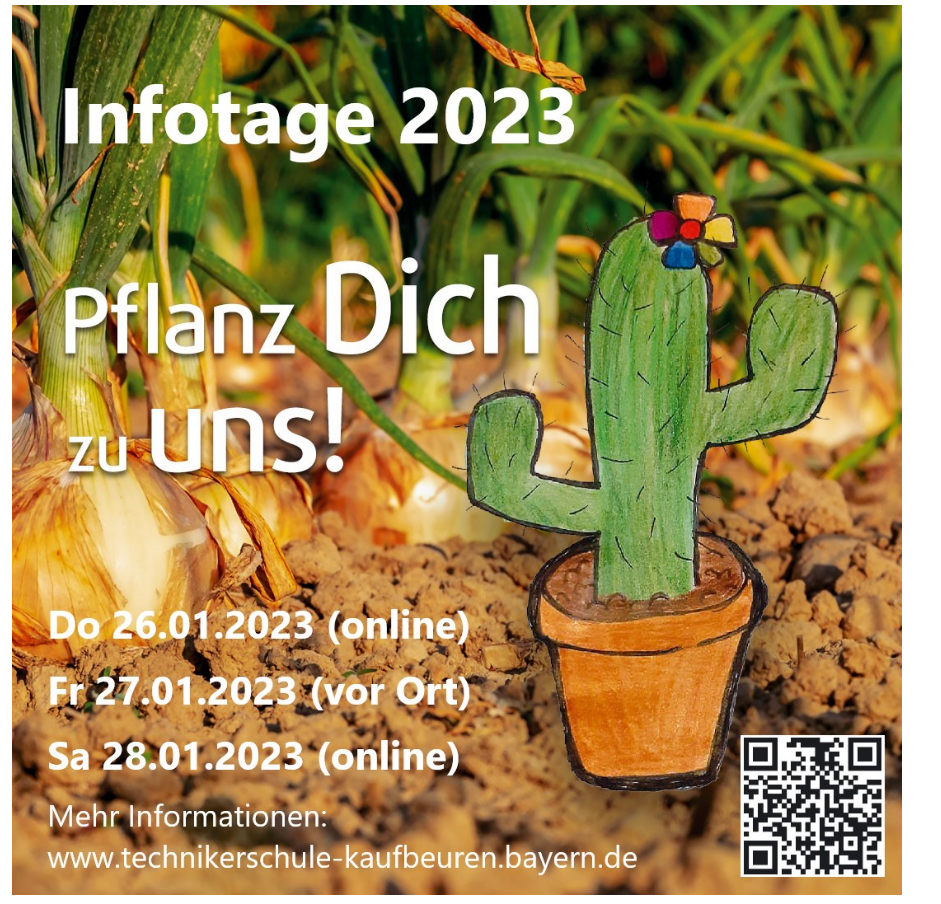 Bildunterschrift: Unser Motto: Pflanz dich zu uns!